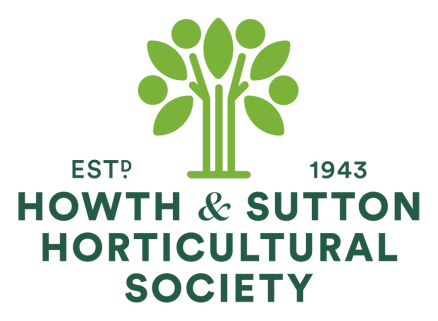 2020 MEMBERSHIP APPLICATIONMembership is for the calendar year, €20 individual,€25 family (€90 or €110 for a 5 year membership)Name: _____________________________________Address:_______________________________________________________________________________Email:______________________________________
Phone:_____________________________________
Mobile:_____________________________________

I hereby consent to HSHS collecting and using my data for communication and organisational purposes
Signed:   ________________________________Date:	     ________________________________Please make cheques payable to HSHS, and send to: Liz Wallace, Treasurer, HSHSSouth Harbour, Thormanby Road,Baily, Dublin 13			2020 MEMBERSHIP APPLICATION 	Membership is for the calendar year, €20 individual,	€25 family (€90 or €110 for a 5 year membership)	Name: _____________________________________	Address:____________________________________	___________________________________________
	___________________________________________
	Email:______________________________________
	Phone:_____________________________________
	Mobile:_____________________________________
	I hereby consent to HSHS collecting and using my data for communication and organisational purposes	Signed:   ________________________________	Date:	     ________________________________	Please make cheques payable to HSHS, and send to: Liz Wallace, Treasurer, HSHSSouth Harbour, Thormanby Road,Baily, Dublin 13